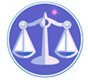 【更新】2018/7/14【編輯著作權者】黃婉玲（建議使用工具列--〉檢視--〉文件引導模式/功能窗格）（參考題庫~本文只收錄部份頁面,且部份無法超連結其他位置及檔案）《《保險法規申論題庫彙編》共78單元》【科目】包括。a另有測驗題【其他科目】。S-link123總索引。01警察&海巡考試。02司法特考&專技考試。03公務人員考試☆★各年度考題★☆　　　　　　　　　　　　　　　　　　　　　　　　　　　　　　　　　　　　　　　　　　　回目錄（1）〉〉回首頁〉〉103年(6)10301。a（1）103年專門職業及技術人員普通考試。財產保險代理人103年專門職業及技術人員高等考試驗船師、第一次食品技師考試、高等暨普通考試消防設備人員考試、普通考試地政士、專責報關人員、保險代理人保險經紀人及保險公證人考試試題30110【等別】普通考試【類科】財產保險代理人【科目】保險法規概要【考試時間】1小時30分【註】本試題共分兩部分，第一部分為申論題，第二部分為選擇題。甲、申論題部分：（50分）　　一、王先生有一棟房子，分別向甲、乙、丙產險公司投保火災保險，保險金額分別為300 萬、400 萬及500 萬元。試問：　　(一)我國保險法對於複保險的定義與要件？（10分）　　(二)若此房子在投保半年後發生火災致全損，當時房子巿值為 1,000 萬元，請問保險公司是否理賠？請依複保險的效力論述之。（20分）　　二、請依保險代理人管理規則，說明保險代理合約應包含那些內容？其中關於授權代理收費之規定為何？（10分）　　三、保險業務員資格之取得與參加教育訓練之規定為何？請依保險業務員管理規則說明之。（10分）　　　　　　　　　　　　　　　　　　　　　　　　　　　　　　　　　　　　　　　　　　　回目錄（1）〉〉回首頁〉〉10302。a（1）103年專門職業及技術人員普通考試。人身保險代理人103年專門職業及技術人員高等考試驗船師、第一次食品技師考試、高等暨普通考試消防設備人員考試、普通考試地政士、專責報關人員、保險代理人保險經紀人及保險公證人考試試題30210【等別】普通考試【類科】人身保險代理人【科目】保險法規概要【考試時間】1小時30分【註】本試題共分兩部分，第一部分為申論題，第二部分為選擇題。甲、申論題部分：（50分）　　一、保戶王先生在 101年 1月因肝炎住院治療 10天，出院後於 101年 6月 1日向安安壽險公司投保終身壽險 500萬元，因未告知肝炎病史而以標準體承保。請依我國保險法對於違反告知義務的法律效果及解除時效之規定，論述下列二個案例的結果： 　　(一)案例一：若王先生於 102年 1月因猛暴性急性肝炎死亡，向安安壽險公司申請理賠，此時公司得知王先生投保前有肝炎住院史卻未告知，則安安壽險公司得如何處理？（15分）　　(二)案例二：若王先生於 102年 1月是因為發生車禍過世，申請理賠時安安壽險公司亦發現其投保時有違反告知，此時安安壽險公司將如何處理？（15分）　　二、個人執業及公司型態之人身保險代理人暨其公司所僱用具有人身保險代理人執業證書之簽署人，依保險代理人管理規則第26條的規定，應確保那些事項已被執行，並於那些文件上簽署？（10分）　　三、依保險業務員管理規則規定，一般保險公司授權保險業務員招攬的行為主要有那些？若保險業務員擅自代客戶簽名所生的損害，應由何人負賠償責任？（10分）。107年(6)。106年(6)。105年(6)。104年(6)。103年(6)。102年(6)。101年(6) *。100年(3)。99年(3)。98年(3)。97年(3)。96年(3)。95年(3)。94年(6)。93年(4)。92年(5)。91年(3)。107年(6)。106年(6)。105年(6)。104年(6)。103年(6)。102年(6)。101年(6) *。100年(3)。99年(3)。98年(3)。97年(3)。96年(3)。95年(3)。94年(6)。93年(4)。92年(5)。91年(3)。107年(6)。106年(6)。105年(6)。104年(6)。103年(6)。102年(6)。101年(6) *。100年(3)。99年(3)。98年(3)。97年(3)。96年(3)。95年(3)。94年(6)。93年(4)。92年(5)。91年(3)。107年(6)。106年(6)。105年(6)。104年(6)。103年(6)。102年(6)。101年(6) *。100年(3)。99年(3)。98年(3)。97年(3)。96年(3)。95年(3)。94年(6)。93年(4)。92年(5)。91年(3)（1）專門職業及技術人員普通考試*01人身保險代理人*02財產保險代理人。107年01。107年02。106年01。106年02*。105年01。105年02。104年01。104年02。103年01。103年02*。102年01。102年02。101年01。101年02。100年01-02*。99年01-02。98年01-02。97年01-02。96年01-02。95年01-02*。94年01-02。93年01-02。92年01-02。91年01-02。107年01。107年02。106年01。106年02*。105年01。105年02。104年01。104年02。103年01。103年02*。102年01。102年02。101年01。101年02。100年01-02*。99年01-02。98年01-02。97年01-02。96年01-02。95年01-02*。94年01-02。93年01-02。92年01-02。91年01-02（2）專門職業及技術人員普通考試*01人身保險經紀人*02財產保險經紀人。107年01。107年02。106年01。106年02*。105年01。105年02。104年01。104年02。103年01。103年02*。102年01。102年02。101年01。101年02。100年01-02*。99年01-02。98年01-02。97年01-02。96年01-02*。95年01-02。94年01-02。93年01-02。92年01-02。91年01-02。107年01。107年02。106年01。106年02*。105年01。105年02。104年01。104年02。103年01。103年02*。102年01。102年02。101年01。101年02。100年01-02*。99年01-02。98年01-02。97年01-02。96年01-02*。95年01-02。94年01-02。93年01-02。92年01-02。91年01-02（3）專門職業及技術人員普通考試*01一般保險公證人*02海事保險公證人。107年01。107年02。106年01。106年02*。105年01。105年02。104年01。104年02。103年01。103年02*。102年01。102年02。101年01。101年02*。100年01-02。99年01-02。98年01-02*。97年01-02。96年01-02。95年01-02*。94年。93年。92年。91年。107年01。107年02。106年01。106年02*。105年01。105年02。104年01。104年02。103年01。103年02*。102年01。102年02。101年01。101年02*。100年01-02。99年01-02。98年01-02*。97年01-02。96年01-02。95年01-02*。94年。93年。92年。91年（4）公務人員升官等考試。委任升等*。金融保險公務人員升官等考試。委任升等*。金融保險。94年。93年。92年。91年（5）公務人員升官等考試。薦任升官等*。金融保險公務人員升官等考試。薦任升官等*。金融保險。94年。92年（6）公務人員升官等考試。簡任升官等*。金融保險公務人員升官等考試。簡任升官等*。金融保險。94年。92年